Мастер – класс:  Изготовление  браслета  из ниток                                                                                                                        Здравствуйте, ребята!Если  на  улице  плохая  погода  и нельзя  гулять,  то    создание  вот  такого  яркого браслета, очень простого в изготовлении,  позволит вам  с  толком  провести  время,  и,  заодно повысить  себе  настроение.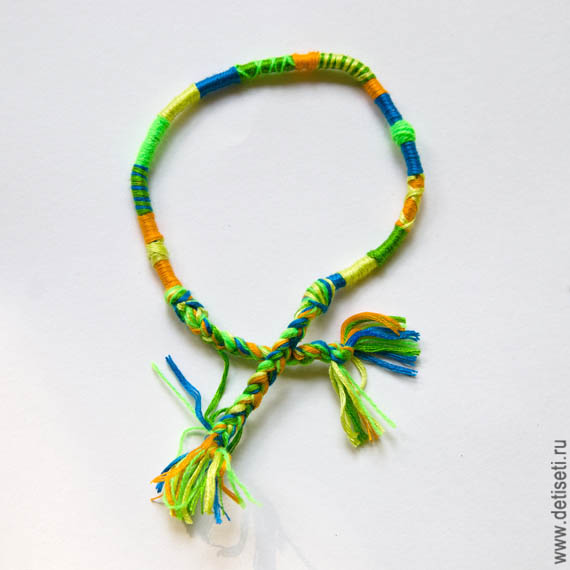 Нам  понадобятся  лишь  остатки  разных ниток (любых)и ножницы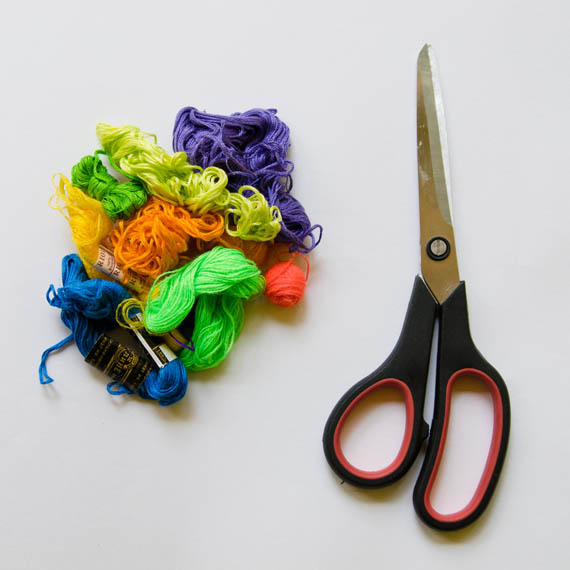 Ход  работы                1. Возьмите нитки понравившихся цветов (если нитка тонкая, нужно брать несколько таких ниток). Длина ниток для браслета   зависит от толщины и количества ниток, в среднем 80-90 см. Нитки согните ровно посередине2. В 10 см от сгиба сделайте узелок. То, что выше узелка, пригодится нам для завязочек. Сгиб можно разрезать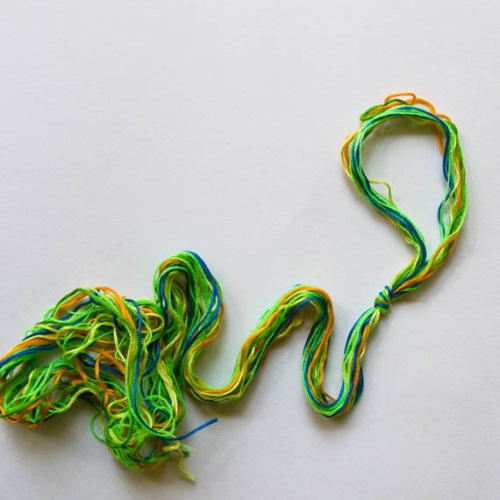 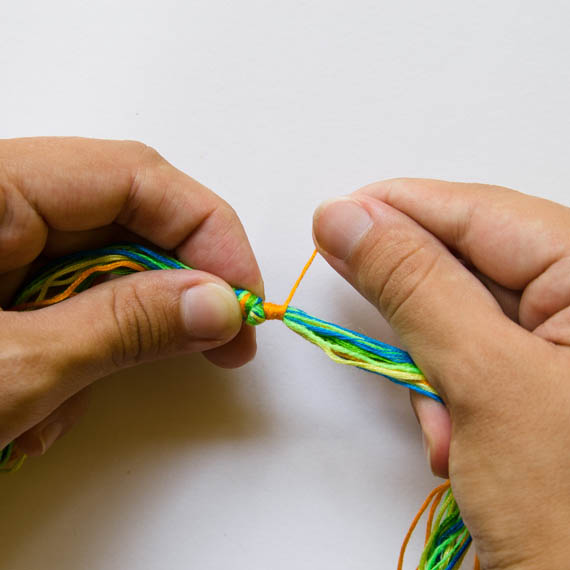 3.   Плести   браслет   очень просто. Возьмите нитку одного цвета и начните обматывать остальные - это базовый принцип. Дальше просто присоедините эту нитку к остальным, возьмите другую и сделайте так же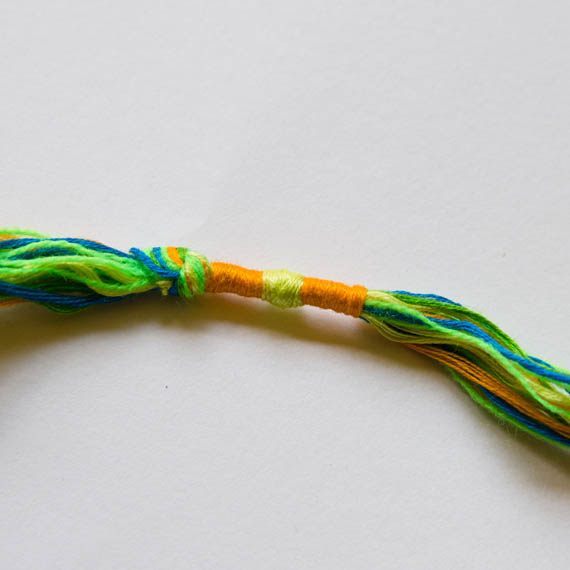 4.   Можно разнообразить  плетение.   Например, сделать шарик, сделав больше оборотов нитки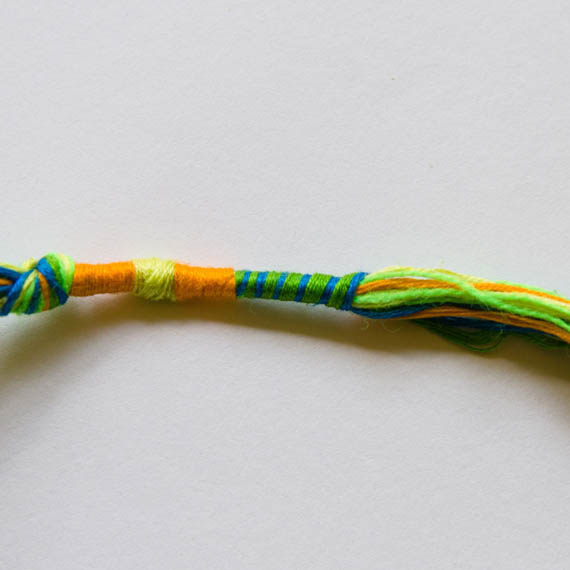 5.   Или взять 2 нитки разных цветов и обматывать ими остальные - получится красивая спиралька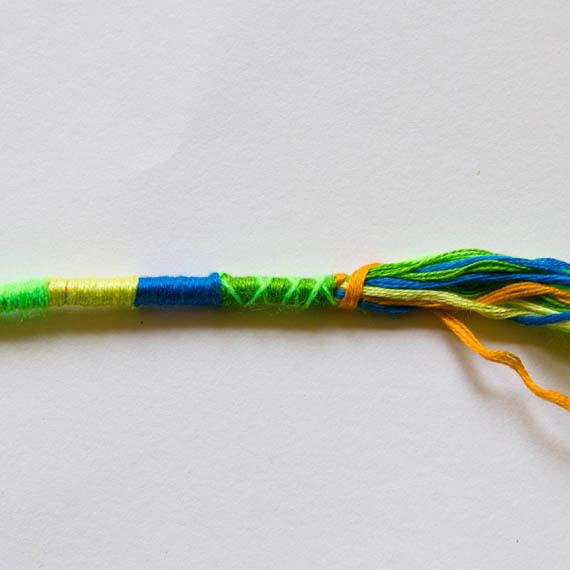 6.   А можно оставить 2 нитки одного цвета, обмотать ниткой другого цвета остальные нитки, а затем вернуться к первым двум и сделать такие крестики7.   В конце завяжите узел и отрежьте нитки в 10 см от узла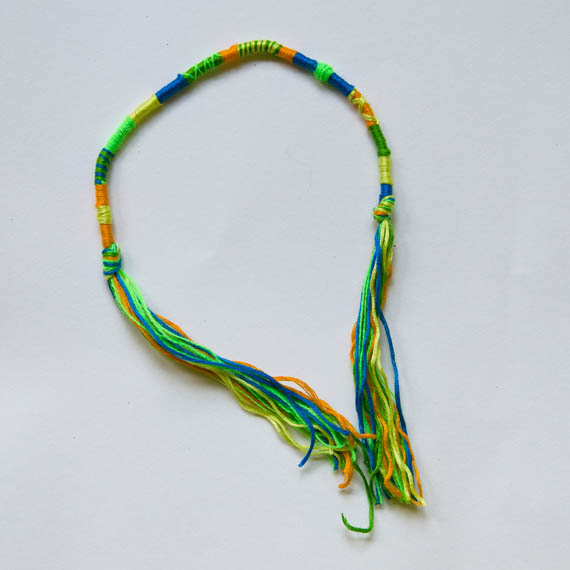 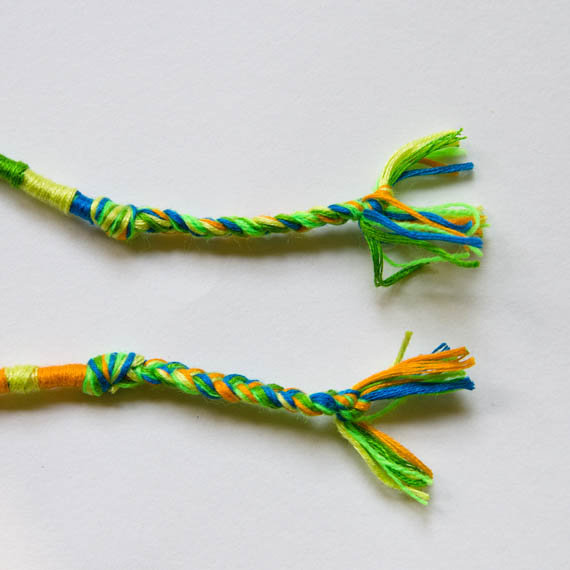 8.  . Теперь делаем завязочки: плетем простые косички нужной длины. На концах завязываем узелки, оставляя небольшой хвостик	Браслет  готов.  Желаю  всем  успехаПедагог дополнительного  образования  Полева Л.И.  МБУ ДО ЦВР «Золотой ключик» 